***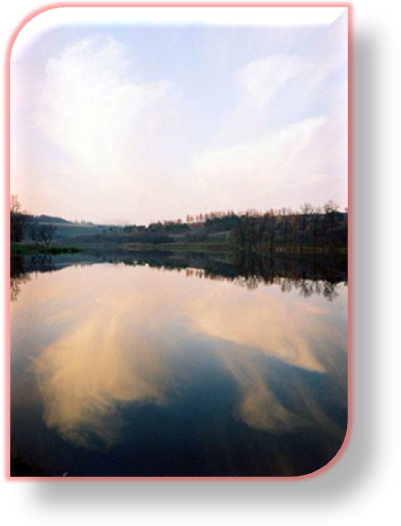 «…Правильно не говорить лишних слов –они нужны в Действии…»(Живая Этика)«…В Тишине – душа на Воле,И звенят вокруг ПросторыСердца ты Движеньем плавнымПесню ту испей.» (А. Давшан)http://davshan-bard.com/index.php/teksty-pesen/250-pesnya-o-tishine«Человек живёт силою Духаи мягкостью Сердца…» «Капли дождя. Книга учителей»Как вырвать СердцеИз трепещущей груди,Когда на подвигДух зовёт тебя сейчасно?!Ум замолкает,Потому что впередиГорит ЗвездаПокоя, Мира, Счастья.И честноОсвещает путь тебе.Ты ЦелостенВ полётеВольной птицы…Пусть остальноеТолько лишь приснитсяНа этойОкровавленной Земле.Пусть превзойдёмДуальность – Дерзновеньем.И примем импульсОгненных Планет.…Оставив суету, слезу, сомненья,Пойдём, мой Друг,На этот Ясный Свет!Там мощь СодружестваПревыше самомненья.Там ВдохновеньеИзумрудами Души.Там хоры АнгеловИ чуткостное пенье…Спеши, Дышать Амброзией,*) спеши!Пусть сердцеНапитается Покоем.Пусть сердцеНапитается Теплом. -Ты станешь здесь,Как прежде, сам собою.И возродишьсяСказочным Огнём.Пусть будет ЭтоЯВЬЮ, а не сном.Пусть отыскать тебеМагнитныйСвета Дом.Пусть Правду жизниНе сдержать…ТогдаОнаПосылом ДухаВоспаритСквозь Негу рифм.«…Стократ блажен, кто предан вере,Кто, хладный ум угомонив,Покоится в сердечной неге…»(А. С. Пушкин.)*) – Амбро́зия, точнее амбро́сия (др.-греч. ἀμβροσία «безсмертие») в Древней Греции — легендарная пища богов, дающая им молодость и безсмертие.